 Skizzen zum Unterrichtsfach Landeskunde für die 9. Klassenstufeim Rahmen der bilingualen Bildung für Deutsch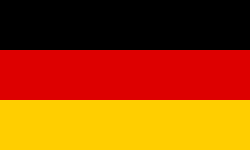 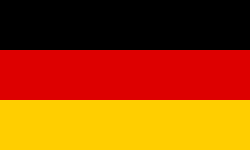 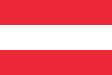 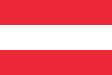 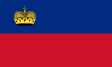 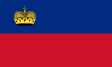 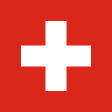 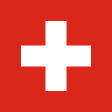 erarbeitet und zusammengestellt vonLászló Horváth2021/2022Zalaegerszeg11. Wahrzeichen und Symbole der Republik Österreich1. Die  Bundeshymne der Republik Österreich – meist als österreichische Bundeshymne bezeichnethttps://www.youtube.com/watch?v=BLBpPuzKC5M Die Bundeshymne der Republik Österreich besteht aus der Melodie des sogenannten „Bundesliedes“ und aus dem Gedicht Land der Berge. Bis in die 1960er Jahre dachte man so, dass die Melodie wahrscheinlich von Wolfgang Amadeus Mozart stammt. Nach den neusten Erkenntnissen stammt das Bundeslied wahrscheinlich von Johann Baptist Holzer (1753–1818). Er gehörte zur Zeit von Mozart zu den bedeutendsten Lied- und Singspielkomponisten Wiens.Den Text der Bundeshymne verfasste Paula Preradović im Jahre 1946. Paula Preradović war österreichische Lyrikerin und Schriftstellerin. (1887 -1951). In der Habsburgermonarchie war von 1797 bis 1918 die Haydn-Hymne die offizielle Hymne Österreichs in verschiedensten Textfassungen.   Diese Melodie ist heute die Melodie der deutschen Nationalhymne (Einigkeit und Recht und Freiheit).  In der Zeit des Nationalsozialismus wurde das Deutschlandlied als Nationalhymne (Deutschland, Deutschland, über alles) gesungen. Nach dem Zweiten Weltkrieg wollte sich die Zweite Republik von Deutschland absetzen, deshalb veranstaltete die Bundesregierung 1946 ein Preisausschreiben für die neue Bundeshymne Österreichs. Das Preisausschreiben gewann die Schriftstellerin Paula Preradović mit ihrem Gedicht Land der Berge, Land am Strome. Die neue Bundeshymne wurde 1947 offiziell eingeführt. Der Text der Bundeshymne wurde 2012 modifiziert.  Anstatt „Heimat bist du großer Söhne“ in der ersten Strophe tritt „Heimat großer Töchter und Söhne“ und in der dritten Strophe werden die „Bruderchöre“ durch „Jubelchöre“ ersetzt.Land der Berge, Land am Stromehttps://www.youtube.com/watch?v=coXCFX61SBQ 1.Land der Berge, Land am Strome,Land der Äcker, Land der Dome,Land der Hämmer, zukunftsreich!Heimat großer Töchter und Söhne,Volk, begnadet für das Schöne,Vielgerühmtes Österreich.Vielgerühmtes Österreich.2.Heiß umfehdet, wild umstritten,Liegst dem Erdteil du inmittenEinem starken Herzen gleich.Hast seit frühen AhnentagenHoher Sendung Last getragen,Vielgeprüftes Österreich.Vielgeprüftes Österreich.3.Mutig in die neuen Zeiten,Frei und gläubig sieh uns schreiten,Arbeitsfroh und hoffnungsreich.Einig lass in Jubelchören,Vaterland, dir Treue schwören,Vielgeliebtes Österreich.Vielgeliebtes Österreich.2. Das Wappen der Republik Österreich (Bundeswappen)https://www.youtube.com/watch?v=79GaET0P0Gg Das Wappen der Republik Österreich (Bundeswappen) besteht aus einem freischwebenden, einköpfigen, schwarzen Adler. Sein Schnabel ist aufgemacht, seine Zunge ist ausgeschlagen. Auf der Brust des Adlers ist ein Schild mit Farben rot-weiß-rot zu sehen. Der Adler trägt auf seinem Haupt eine goldene Krone mit drei Zinnen. Eine gesprengte Eisenkette umschließt die beiden Fänge. Er trägt im rechten Fang eine goldene Sichel, im linken Fang einen goldenen Hammer. Die Zunge ist rot, die Krone, der Schnabel, die beiden Fänge, die Sichel und der Hammer haben eine goldene Farbe. Die Symbole und Embleme im Wappen der Republik Österreich (Bundeswappen) sind die Folgenden:  Der Wappenadler symbolisiert  die Souveränität Österreichs. Der Schild weist auf die Geschichte Österreichs hin, die Habsburger hatten auch diese Farbkombination. Die Stadtmauerkrone ist das Symbol des Bürgertums.Die Sichel ist das Symbol des Bauernstands.Der Hammer ist das Symbol der Arbeiterschaft. Die gesprengte Eisenkette erinnert an die Befreiung von der nationalsozialistischen Diktatur. 3. Die Flagge der Republik Österreichhttps://www.youtube.com/watch?v=4VGK0u19qvA Die Farben der Republik Österreich sind rot-weiß-rot. Die Flagge besteht aus drei gleichbreiten waagrechten Streifen, von denen der mittlere weiß, der obere und der untere rot sind. Rot symbolisiert Blut und Weiß steht für Unbeflecktheit. Die rot-weiß-rote Flagge zählt zu den ältesten Hoheitszeichen der Welt. Das Hauswappen der Babenberger hatte auch diese Farbkombination. Sie lässt sich ab 1230 sicher nachweisen. Die Babenberger herrschten von 976 bis zu ihrem Aussterben 1246 als Markgrafen und Herzöge in Österreich. Die Farbkombination Rot-Weiß-Rot wurde später von den Habsburger übernommen. Die Habsburger waren eine Herrscherfamilie, die ab dem Jahr 1273 als Herrscher über viele Jahrhunderte in Österreich bis 1918 regierte. Die österreichische Flagge gilt seit 1918, nach dem Ausruf der Ersten Republik als Nationalflagge. WörterverzeichnisDie  Bundeshymne der Republik Österreichbestehen, bestand, h. bestanden aus +D	áll vmibőlwahrscheinlich	valószínűlege Erkenntnis,-se	ismeretzur Zeit von +D	vmi idejébens Singspiel,-e	daljátékverfassen, -te, h. –t	szerez, íre Lyrikerin,-nen	lírai költőnőe Schriftstellerin,-nen	írónőe Textfassung,-en	szövegváltozatsich ab/setzen, -te s. h. s. ge-t		eltávolodik ein/führen, -te, h. ge-t	bevezetmodifizieren, -te, h. –t	módosítersetzen, -te, h.-t	helyettesítLand der Berge, Land am Strome1.r Strom, -¨e	folyamr Acker,-¨ 	mező, szántóföldr Hammer,-¨	kalapácszukunftsreich	van jövőjebegnadet	tehetséggel megáldottvielgerühmt	híres2.umfehdet	körülharcoltumstritten	vitatottr Erdteil,-e	földrészr Ahnentag,-e	ősidőe Sendung,-en	küldetése Last, -en	tehervielgeprüft 	sokat megért3.mutig	bátorgläubig	hívőschreiten, schritt, i. geschritten	léparbeitsfroh	munkát szeretőhoffnungsreich	reményteljeseinig	egységesenr Jubelchor,-¨e	ünneplő kóruse Treue	hűségschwören, schwor, h. geschworen	auf+A	esküszik vmirevielgeliebt	szeretett2. Das Wappen der Republik Österreichfreischwebend	szabadon lebegőeinköpfig	egyfejűr Adler,-	sasr Schnabel,-¨	csőraufgemacht	nyitottausgeschlagen	kinyújtotte Brust,-¨e	mellkasr Schild,-e	pajzss Haupt,-¨er	feje Krone,-n	koronae Zinne,-n	csúcs, oromgesprengt	szétrobbantotte Eisenkette,-n	vasláncumschließen, umschlossh. umschlossen	körbezár, körülveszr Fang,-¨e	karom, lábr Hammer,-	kalapácse Sichel,-n	sarlóhin/weisen, wies hinh. hingewiesen auf+A	utals Bürgertum	polgárságr Bauernstand	paraszti rétege Arbeiterschaft	munkásságe Befreiung	megszabadulás3. Die Flagge der Republik Österreichgleichbreit	azonos szélességűwaagerecht	vízszintesr Streifen,-	sáve Unbeflecktheit	szeplőtlenség, tisztaságs Hoheitszeichen,-	felségjelzéss Hauswappen,-	családi címernach/weisen, wies nachh. nachgewiesen	bizonyítherrschen, -te, h. ge-t	uralkodiks Aussterben	kihalásr Markgraf,-en,-en	őrgrófr Herzog,-¨e	hercegübernehmen, übernahmh. übernommen	átvesze Herrscherfamilie,-n	uralkodócsaládr Herrscher,-	uralkodóregieren, -te, h. –t	kormányoz, uralkodikr Ausruf	kikiáltásgelten, gilt, galt h. gegolten als+N	számít vminekÜbungen1. Bundeshymne der Republik Österreich – Allgemeines https://learningapps.org/view22687768 2. Bundeshymne der Republik Österreich (erste Strophe) – Lückentexthttps://learningapps.org/view22687830 3. Bundeswappen der Republik Österreich – Lückentexthttps://learningapps.org/view22687900 4. Bundeswappen der Republik Österreich – Quizhttps://learningapps.org/view22688077 5. Bundeswappen der Republik Österreich – Symbole https://learningapps.org/view22688231 6. Die Flagge der Bundesrepublik Österreich – Lückentexthttps://learningapps.org/view22688318 7. Die Flagge der Bundesrepublik Österreich - Quizhttps://learningapps.org/view22688372 